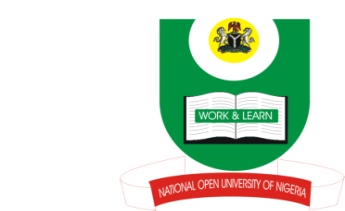 NATIONAL OPEN UNIVERSITY OF NIGERIA14-16 AHMADU BELLO WAY, VICTORIA ISLAND, LAGOSSCHOOL OF ARTS AND SOCIAL SCIENCESJUNE/JULY 2013 EXAMINATIONCOURSE CODE: JLS 724COURSE TITLE: FEATURE WRITINGTIME ALLOWED:3HRSINSTRUCTIONS: INSTRUCTIONS: ANSWER NUMBER ONE QUESTION AND ANY OTHER THREE QUESTIONS.You have been detailed to interview the Vice Chancellor of National Open University on distance learning in Nigeria. Write out the questions you will ask him.                     Discuss the main functions of features.Write a feature article of not more than 300 words on the topic, ‘Communication for National Development.’ List six sources of feature story ideas known to you.3. What are the forms and varieties of feature stories?B.  Outline and explain the essential attributes required by feature story writer. 4. Enumerate and explain five types of interview.                                                                  b. What do you understand by Opinion Column? 5. What are the guidelines for writing a feature lead? b. How would you determine the content of a good feature?6. Write detailed notes on the following:a. Sidebarb. Characteristics of sidebarc. Feature series.d. Book Reviewse. Film Reviews